INDICAÇÃO Nº 30/2019Sugere ao Poder Executivo Municipal que efetue o serviço de roçagem e limpeza em área pública localizada entre a Rua Santo Onófre e a Avenida da Amizade, no Bairro Vila Dainese, neste município.Excelentíssimo Senhor Prefeito Municipal, Nos termos do Art. 108 do Regimento Interno desta Casa de Leis, dirijo-me a Vossa Excelência para sugerir que, por intermédio do Setor competente que efetue o serviço de roçagem e limpeza em área pública localizada entre a Rua Santo Onófre e a Avenida da Amizade, no Bairro Vila Dainese, neste município.Justificativa:Conforme visita realizada “in loco”, podemos constatar em foto que segue anexa, que a Área Pública necessita, com urgência, dos serviços de roçagem e limpeza, uma vez que o mato está muito alto, também existe acúmulo de lixos, entulhos e galhos secos, que contribuem para proliferação de animais peçonhentos. Plenário “Dr. Tancredo Neves”, em 10 de janeiro de 2.019.CELSO LUCCATTI CARNEIRO“Celso da Bicicletaria”-vereador-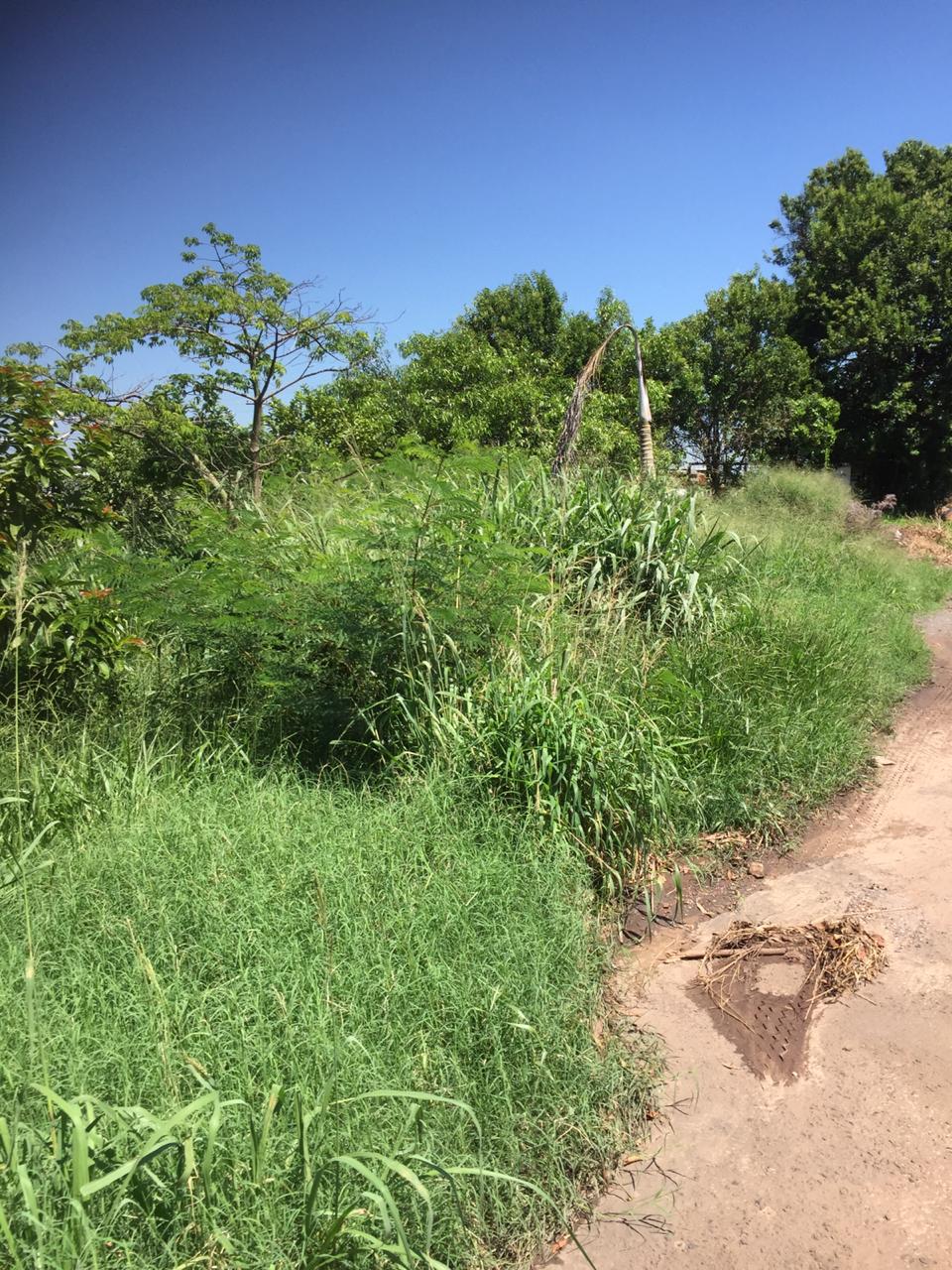 